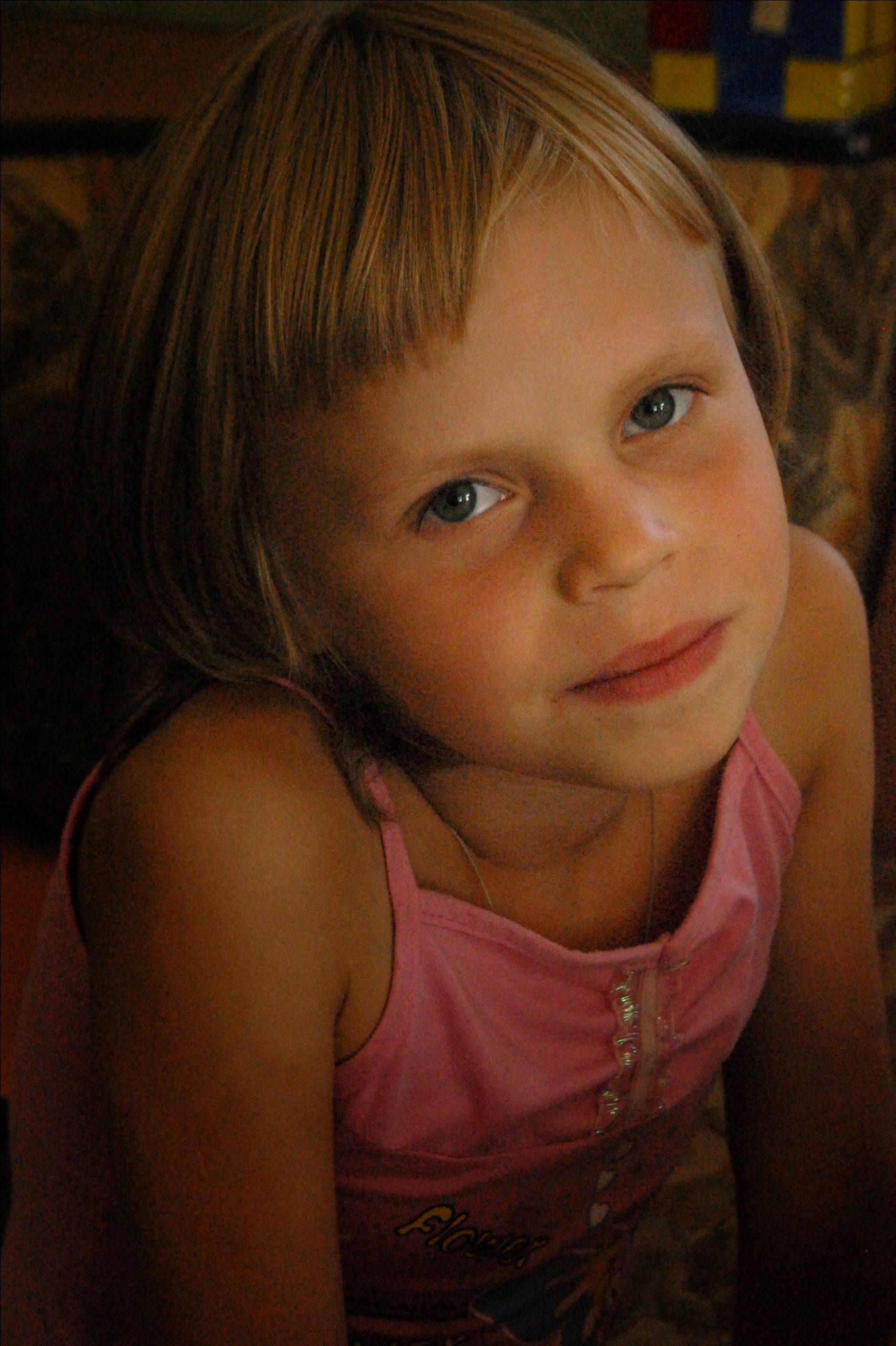 Communiqué de presse vernissage de l’exposition Enfance en SuspensL’association Enfance en Suspens présente son exposition.Créée afin d'épauler les populations les plus démunies. Les actions de cette association ont pour objectif de monter des projets de développement respectant l'environnement culturel, naturel et social des pays concernés. L'objectif est de co-construire des projets avec des partenaires locaux dans une visée de partage et d’échange des savoirs et des compétences pour parvenir à une certaine autonomie des populations locales.L’exposition ENFANCE EN SUSPENS est l’aboutissement d’une immersion dans le quotidien d’enfants des rues ou en rupture familiale vivant en Sibérie (août 2009).
Elle rassemble matériel photographique, interviews bruts et analyses de discours et met en lumière toute la difficulté d’entrer dans l’existence - y « faire sa place » - pour des enfants qui malgré leur jeune âge charrient des histoires de vie bancales et évoluent dans des trames familiales décousues.Elle met à jour le paradoxe entre d'une part cet âge « tendre », un langage enfantin et d'autre part la maturité du raisonnement et la dureté de l’objet des discours.Contact :Morgane Zeisser, présidenteEnfance en Suspens206, quai de Valmy – 75010 Pariswww.enfance-en-suspens.orgcontact@enfance-en-suspens.orgTéléphone : 06.69.59.96.18